САБАҚ ЖОСПАРЫСабақтыңбарысыСабақтың өзіндік талдауы: Сабақ жоспары 7 модуль аясында құрылды. Оқушылар суреттермен топқа бөлінді. Себебі, бірлескен оқу- соңғы нәтижеге немесе мақсатқа жетуге ықпал етуге бағытталған өзара әрекеттің құрылымы болып табылады. Адамдар топтарға бірлескен барлық жағдайларда топтың жекелеген мүшелерінің қабілеті мен іске қосқан үлесі, баланың жұмыс істеуінің басқа тәсілі орын алады. «Ойлан.Бірік. Бөліс» әдісімен жұптық жұмыстар жүргізді. Жұп болып жұмыс істеу ЖАДА аймағында құрбы-құрдастарын оқыту үшін тиімді әдіс болып табылады. Сабақта диалог маңызды орын алады. Мерсер мен Литлтон (2007 ) өз еңбектерінде диалог сабақта оқушылардың қызығушылығын арттырумен қатар олардың білім деңгейінің өсуіне үлес қосатындығын атап көрсеткен. Демек мұғаліммен қарым-қатынас пен құрбыларымен бірігіп жүргізілген жұмыс баланың когнитивті дамуына әсер ететіндігі сөзсіз деп ойладым. Диалог жүргізу мүмкіндігі болған жағдайда оқыту жеңіл болмақ деген идеяны жүзеге асыру мақсатында  «Джокер» әдісімен үй тапсырмасы сұралды. Диалогтағы сұрақтардың бесеуі- білу, түсіну,  алтауы- қолдану, бесеуі-жоғары деңгейлі сұрақтар болды. Демек оқушылардың сыныпта бірлескен стикермен диалогы маған оқушының білімінің  қандай деңгейде екендігін түсінуіме көмектесті. оқушылардың өзінің оқуын саналы түрде сезінуі дамыған сайын балалардың басқа оқушылардың да өз оқуына қатысты таңдауы , күшті, әлсіз жақтары бар екендігі туралы метакогнитивті түсінігінің де кеңейетіндігін анықтайды (МАН, 44-бет). Мүмкін, оқушылар осыдан кейін , менің болжауымша,  өздерінің жеке білімдеріне қатысты  мықты және әлсіз жағын сезінді.  Оқушылардың өздерінің бұрынғы білімдерін пайдалана отырып жаңа сабаққа көпір жасалды. Дұрыс жауап бере алмай, бір сұраққа бірнеше оқушы жауап берген сәттер болды. Бірінші қолданылған әдіс болғасын ба, оқушылар басында абыржып, түсініңкіремей қалды. Бұл әдісті сынақ ретінде де қолданып көргенмін. Дегенмен бойлары үйренгесін оқушылардың белсенділіктері жоғарылады. Оқушылар үш топта жұмыс жасады. Оларда ортақ проблема болды, бірге ойланды. Берілген мәтінді оқыды, өз ойларын дауыстап бір-біріне айтып жатты, болжамдар ұсынды. Қорытынды бөлімде оқушыларға  «Әліпби» әдісімен кері байланыс жасалды. Кері байланыс парағы -«Оқушы үніне» құлақ түрудің, олармен пікірлесудің  тиімді әдісі.ПәнҚазақ әдебиетіМұғалім Бекбулатова НургульМектеп, сыныпБатыс Қазақстаноблысы, Орал қаласы, А.Тайманов атындағы№34 мектеп-гимназиясы, 5-сыныпСабақ тақырыбыА.Байтұрсынов "Өгіз бен бақа"Мақсаты:Мәтінді түсініп оқуға төселдіру, өз желісінде мазмұндауға, өмірмен байланыстырып сипаттауға үйрету. Кейіпкер әрекетін салыстырып, өзіндік баға бере отырып, тұжырым жасай білуге дағдыландыруКүтілетіннәтиже:Мәтінді түсініп оқуды, өз желісінде мазмұндауға ,өмірмен байланыстырып сипаттауға үйренеді. Кейіпкер әрекетін салыстырып, өзіндік баға беріп, тұжырым жаса біледі.  А.Байтұрсынов өмірімен танысады.Керекті жабдықтар:Интерактивті тақта, компьютер, планшет, топшамалар, материалдар, қим қағаздар, маркер.Оқытуға қажетті сілтемелер мен сайттар: 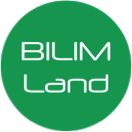 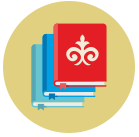 www.bilimland.kz,  http://lugat.kz/ресурстары.7 модульдіңқолданылуы:"Оқыту мен оқудағы жаңа тәсілдер", "Талантты және дарынды балаларды оқыту", "Сыни тұрғыдан ойлауға үйрету", "Оқушылардың жас ерекшеліктері","ОүБ және ОБ", "АҚТ", "Оқытудағы басқару және көшбасшылық"Формасы:Жаппай, топпен, жұппен, жеке жұмыс, іскерлік пен дағдыны қалыптастыруҚолданылатын әдіс-тәсілдерСұрақ-жауап, диалогті оқыту, сыни тұрғыдан ойлау жуан-жіңішке сұрақтарТапсырмалар:Кеңейтілген: А, Б, С деңгейлік тапсырмалар, топтамалар, кестелер, дидактикалық материал.БағалауСуммативт ібағалау, кер ібайланыс “Әліпби” желісімен сабақты бекітуСабақтың кезеңдеріМұғалім әрекетіОқушы әрекетіКіріспеПсихологиялық дайындық«Музыкалық аспаптар »бейнеленген суреттермен топқа бөлінедіТопқа бөліну,  музыкалық аспаптар бойынша бөлінеді.Зейін қою жауапкершіліктісезінуіЖеке жұмысМадақтаулар: өте жақсы, жарайсыздар«Білемін.Білдім.Білгім келеді» кестесін толтыру.»
3. Үй тапсырмасын пысықтау.    Өткен сабақта "Әйел-Ана" ертегісімен таныстық.Олай болса,« Бір- бірімен бөліскен әңгіме»кезеңі  (ертегінің желісін үзбей, жүйелі жалғастыру)1. Күншуақ деп аталатын...........
2. Күншуақ елінің ғажайып табиғатынан да бұрын.................
3. Содан батырларының қолы қаруға.................
4. Тұтқын болған қалың ел..............
5. «Уа , тұтқындар,»...............
6.  Осы кезде тұтқындардың арасынан..........
7. Осы кезде ақ шашты Ана бас болып...........Бағалау өлшемдері.Әрбір дұрыс жауапқа 1ұпай беріледі1.Ертегінің мазмұны ашылу керек -1 ұпай2. Жүйелі баяндалу керек  -1ұпай3.Жауап нақты болу керек -1ұпай4. Өзіндік жаңаша идеяларды қосу - 1 ұпайОйтолғау "Ана көтерген ауыр жүк"Жоба қорғау Тарихтағы аналар (Зере, Ұлжан, Айқыз, Домалақ Ана)КіріспеӘуелі жеке, содан көршісімен соңында топ болып,  ББ кестесінің білемін бөлігін толтырады. Оқулықпен жұмыс«Кубизм» стратегиясыІ. Қызығушылығын ояту. Ой қозғауОқушылардың  қызығушылығын ояту үшін А.Байтұрсынов өмірі мен шығармашылығы туралы  дерек көрсету http://www.bilimland.kz/index.php/kzШығарманың аудионұсқасын тыңдауСөздікпен жұмысМәтінді оқыған кезде таныс емес, жаңа сөздерді түртіп алу арқылы сөздік жұмысын жүргізу. Интерактивті тақтадан көрсетіп, мағынасын түсіндіруБек-өтеШырақ-айналайынЖырақ-алысПормың-формаң, пішініңСарша тамыз-шілденің аяқ кезі мен тамыздың бас кезіндегі ми қайнататын ыстық, аптапКубизм стратегиясын пайдалану. Кубтың қырларындағы тапсырмаларды орындаймызhttp://www.bilimland.kz/index.php/kz 1,2,3-тапсырмаларды орындатуТұсаукесерМәтінді іштей оқып шығадыНегізгі бөлімСұрақтар қою арқылы мәтіннің мазмұнын ашу, талдау.
Түсіну 1. Ахмет өскен орта /баяндау/Білу 2.Мысал өлең дегеніміз не? 
Қолдану 3. Мәтіндегі негізгі ойды табу
Талдау 4. Күншіл көлбақа деген тіркесті қалай түсінесің? /ойыңызбенбайланыстырыңыз/
Жинақтау5. «Басына қонған Бақ» деген сөзді қалайтүсінесіңдер? 
Зерттеу 6 Қазақ әдебиетінде мысал жанры кімнен басталды?/топтастырыңыз/Бағалау 7. «Әлін білмеген әлек» деген нақыл сөз /талқылаңыз/Шығармашылық жұмыс арқылы өз ойларын жазады. Смайликтермен немесе фишкалармен бағалауТақырыпты ашуы, ӨзектілігіБес саусақтарына 5 жақсы қасиетін жазады, алақандарының ортасына бойындағы 1 жағымсыз әдетін жазып, оны жою үшін не істеу керектігін айтады Неліктен  мұндай баға қойғаны туралы өз ойларын айтып шығады.Кері байланыс.Қорытынды«Сұрақтары бар қорап» 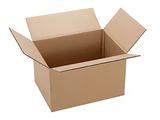 Топтастыру стратегиясы бойынша адамның бойындағы қандай жақсы, жаман  қасиеттерді жазады                   ақылды        адал                 жанашыр                қайырымды  мейірімді  еңбекқор«Ішке, сыртқа» әдісі бойынша бөлу    Иә, балалар, қазіргі кезде де әрбір ұрпақ өз елін қорғау үшін, өз елін көркейту үшін тынымсыз тер төгіп, елдің, ата-ананың мейірімді ұл - қызы болуы тиіс. Ел осындай перзенттерімен ғана мақтана алады. "Елдің атын ер шығарады" дегендей, біз де өз еліміздің нар тұлғалары Елбасымыз Н.Назарбаев  Т. Әубәкіров, Т. Мұсабаев, М. Шаханов т.б көптеген биік тұлғалармен мақтана аламыз.«Әліпби» желісімен және топ басшылары бағалау парақтарын толтырады  – Рефлексия;– Оқушыларды бағалау;– Үйге тапсырма: мәтінді түсініп оқу.4 жолдық өлең құрастыру.ҚорытындыБағалауКерібайланыс.Қорапқаоқушыларсабақтыңсоңындаөзсұрақтарынқалдыраалады. Бұлсұрақтаркелесісабақтыңбасындаталқыланады.Сабақ бойынша өзгертулерМенің болжауымша, сабақта білім алуға деген мұғалім мен оқушының өзара іс-қимылы болды.  Бұл әдіс арқылы мен оқушылардың сабаққа қызығушылығын, білімге құштарлығын арттырып, зерттеуге ынталандырдым. Оқушылардың бір-бірінен үйренуіне, басқа оқушылардың идеясын бағалау мен құрметтеуге, ойын жинақтауға, оқытудағы қиындықтар мен түсінбестіктерді анықтауға көмектестім деп ойлаймын. Дегенмен оқушылар тек төмен деңгейлі сұрақтарға белсенділік көрсетеді де жоғары деңгейлі сұрақтарға келгенде тосылып қалады. Маған алдағы уақытта оқушыларға сұрақ қою және олардың жауаптарына қарай әрекет етуіме тура келеді. 